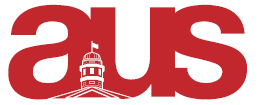 President Report to Legislative CouncilJulyMiscellaneousJuly was a quite month in terms of AUS:Responded to emails Coordinate with execs Held an excomm Liaised with administration Respectfully submitted,Jamal Tarrabain President 